Wyrażam / nie wyrażam* zgodę na otrzymywanie od PKF Consult Spółka z ograniczoną odpowiedzialnością Sp.k. z siedzibą przy ul. Orzyckiej 6 lok. 1B w Warszawie informacji handlowych drogą elektroniczną na podany adres poczty elektronicznej, zgodnie z art. 10 ust 1 ustawy z dnia 18 lipca 2002 oświadczeniu usług drogą elektroniczną (Dz.U z 2002 , Nr 144, poz. 1204 z późn. zm).Wyrażam / nie wyrażam* zgodę na korzystanie z danych przez PKF Consult Spółka z ograniczoną odpowiedzialnością Sp. k. z siedzibą przy ul. Orzyckiej 6 lok. 1B w Warszawie dla celów marketingu bezpośredniego wykonywanego telekomunikacyjnie z urządzenia końcowego (telefon) Stosownie do brzmienia art.172 ustawy z dnia 16 lipca 2004 prawo telekomunikacyjne (Dz.U z 2017,poz. 1907). * niepotrzebne skreślićPolityka prywatności PKF Consult: www.pkfszkolenia.pl/polityka-prywatnosci-pkf-consult-3210ZAGRANICZNE SZKOLENIA OBLIGATORYJNE DLA BIEGŁYCH REWIDENTÓW 2022 r. ZAGRANICZNE SZKOLENIA OBLIGATORYJNE DLA BIEGŁYCH REWIDENTÓW 2022 r. ZAGRANICZNE SZKOLENIA OBLIGATORYJNE DLA BIEGŁYCH REWIDENTÓW 2022 r. ZAGRANICZNE SZKOLENIA OBLIGATORYJNE DLA BIEGŁYCH REWIDENTÓW 2022 r. ZAGRANICZNE SZKOLENIA OBLIGATORYJNE DLA BIEGŁYCH REWIDENTÓW 2022 r. ZAGRANICZNE SZKOLENIA OBLIGATORYJNE DLA BIEGŁYCH REWIDENTÓW 2022 r. ZAGRANICZNE SZKOLENIA OBLIGATORYJNE DLA BIEGŁYCH REWIDENTÓW 2022 r. ZAGRANICZNE SZKOLENIA OBLIGATORYJNE DLA BIEGŁYCH REWIDENTÓW 2022 r. ZAGRANICZNE SZKOLENIA OBLIGATORYJNE DLA BIEGŁYCH REWIDENTÓW 2022 r. ZAGRANICZNE SZKOLENIA OBLIGATORYJNE DLA BIEGŁYCH REWIDENTÓW 2022 r. ZAGRANICZNE SZKOLENIA OBLIGATORYJNE DLA BIEGŁYCH REWIDENTÓW 2022 r. ZAGRANICZNE SZKOLENIA OBLIGATORYJNE DLA BIEGŁYCH REWIDENTÓW 2022 r. ZAGRANICZNE SZKOLENIA OBLIGATORYJNE DLA BIEGŁYCH REWIDENTÓW 2022 r. ZAGRANICZNE SZKOLENIA OBLIGATORYJNE DLA BIEGŁYCH REWIDENTÓW 2022 r. ZAGRANICZNE SZKOLENIA OBLIGATORYJNE DLA BIEGŁYCH REWIDENTÓW 2022 r. ZAGRANICZNE SZKOLENIA OBLIGATORYJNE DLA BIEGŁYCH REWIDENTÓW 2022 r. PKF Consult Spółka z ograniczoną odpowiedzialnością Sp. k. 
ul. Orzycka 6 lok. 1B, 02-695 Warszawatel:    (22) 560 76 71, (22) 560 76 55, fax:   (22) 560 76 63e-mail: szkolenia@pkfpolska.plPKF Consult Spółka z ograniczoną odpowiedzialnością Sp. k. 
ul. Orzycka 6 lok. 1B, 02-695 Warszawatel:    (22) 560 76 71, (22) 560 76 55, fax:   (22) 560 76 63e-mail: szkolenia@pkfpolska.plPKF Consult Spółka z ograniczoną odpowiedzialnością Sp. k. 
ul. Orzycka 6 lok. 1B, 02-695 Warszawatel:    (22) 560 76 71, (22) 560 76 55, fax:   (22) 560 76 63e-mail: szkolenia@pkfpolska.plPKF Consult Spółka z ograniczoną odpowiedzialnością Sp. k. 
ul. Orzycka 6 lok. 1B, 02-695 Warszawatel:    (22) 560 76 71, (22) 560 76 55, fax:   (22) 560 76 63e-mail: szkolenia@pkfpolska.plPKF Consult Spółka z ograniczoną odpowiedzialnością Sp. k. 
ul. Orzycka 6 lok. 1B, 02-695 Warszawatel:    (22) 560 76 71, (22) 560 76 55, fax:   (22) 560 76 63e-mail: szkolenia@pkfpolska.pl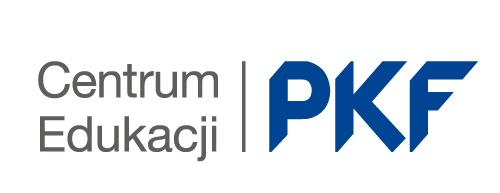 PKF Consult Spółka z ograniczoną odpowiedzialnością Sp. k. 
ul. Orzycka 6 lok. 1B, 02-695 Warszawatel:    (22) 560 76 71, (22) 560 76 55, fax:   (22) 560 76 63e-mail: szkolenia@pkfpolska.plPKF Consult Spółka z ograniczoną odpowiedzialnością Sp. k. 
ul. Orzycka 6 lok. 1B, 02-695 Warszawatel:    (22) 560 76 71, (22) 560 76 55, fax:   (22) 560 76 63e-mail: szkolenia@pkfpolska.plPKF Consult Spółka z ograniczoną odpowiedzialnością Sp. k. 
ul. Orzycka 6 lok. 1B, 02-695 Warszawatel:    (22) 560 76 71, (22) 560 76 55, fax:   (22) 560 76 63e-mail: szkolenia@pkfpolska.plPKF Consult Spółka z ograniczoną odpowiedzialnością Sp. k. 
ul. Orzycka 6 lok. 1B, 02-695 Warszawatel:    (22) 560 76 71, (22) 560 76 55, fax:   (22) 560 76 63e-mail: szkolenia@pkfpolska.plPKF Consult Spółka z ograniczoną odpowiedzialnością Sp. k. 
ul. Orzycka 6 lok. 1B, 02-695 Warszawatel:    (22) 560 76 71, (22) 560 76 55, fax:   (22) 560 76 63e-mail: szkolenia@pkfpolska.plKARTA ZGŁOSZENIAKARTA ZGŁOSZENIAKARTA ZGŁOSZENIAKARTA ZGŁOSZENIAKARTA ZGŁOSZENIAKARTA ZGŁOSZENIAKARTA ZGŁOSZENIAKARTA ZGŁOSZENIAKARTA ZGŁOSZENIAKARTA ZGŁOSZENIAKARTA ZGŁOSZENIADANE UCZESTNIKADANE UCZESTNIKADANE UCZESTNIKADANE UCZESTNIKADANE UCZESTNIKADANE UCZESTNIKADANE UCZESTNIKADANE UCZESTNIKADANE UCZESTNIKADANE UCZESTNIKADANE UCZESTNIKADANE UCZESTNIKADANE UCZESTNIKADANE UCZESTNIKADANE UCZESTNIKADANE UCZESTNIKANazwiskoImiona(jak w dowodzie lub paszporcie)Nr w rejestrzeAdres zamieszkaniaAdres do korespondencjiTel./fax E-mailNazwa płatnikaAdres płatnikaNr NIPAdres e-mail, na który zostanie wysłana faktura w formie elektronicznejZgłaszam udział w szkoleniachWybór w późniejszym terminieWybór opcji podczas rejsu:-dokładane ceny znajdziecie Państwo w ofercie* właściwe podkreślićRodzaj kabinyRodzaj kabinyRodzaj kabinyRodzaj kabinyUbezpieczenieod rezygnacji   Pakiet napojów   Pakiet napojów   Pakiet napojów   Pakiet napojówInternetInternetInternetInternetInternetWybór opcji podczas rejsu:-dokładane ceny znajdziecie Państwo w ofercie* właściwe podkreślićWewnętrzna fantasticaWewnętrzna fantasticaWewnętrzna fantasticaWewnętrzna fantastica     Brak   Easy    Easy    Easy    Easy  Brak Brak Brak Brak BrakWybór opcji podczas rejsu:-dokładane ceny znajdziecie Państwo w ofercie* właściwe podkreślićBella z balkonemBella z balkonemBella z balkonemBella z balkonem       Podstawowe          Easy plus         Easy plus         Easy plus         Easy plus       Browse       Browse       Browse       Browse       BrowseWybór opcji podczas rejsu:-dokładane ceny znajdziecie Państwo w ofercie* właściwe podkreślićFantastica z balkonemFantastica z balkonemFantastica z balkonemFantastica z balkonem Podstawowe+COVID     Premium extra     Premium extra     Premium extra     Premium extra    Browe&Stream    Browe&Stream    Browe&Stream    Browe&Stream    Browe&StreamNależność w kwocie: …………………………………………………………………………….……………………………..przekażemy na konto: PKF Consult Spółka z ograniczoną odpowiedzialnością Sp. k. ul. Orzycka 6 lok. 1B, 02-695 WarszawaWpłaty należy dokonywać na konto PKF Consult Spółka z ograniczoną odpowiedzialnością Sp. k. w Banku Spółdzielczym w Ostrowi Mazowieckiej, Oddział w Warszawie, ul. Jubilerska 10, 04-190 Warszawa, 
nr 46 8923 0008 0131 2888 2012 0001 zgodnie z warunkami płatnościNależność w kwocie: …………………………………………………………………………….……………………………..przekażemy na konto: PKF Consult Spółka z ograniczoną odpowiedzialnością Sp. k. ul. Orzycka 6 lok. 1B, 02-695 WarszawaWpłaty należy dokonywać na konto PKF Consult Spółka z ograniczoną odpowiedzialnością Sp. k. w Banku Spółdzielczym w Ostrowi Mazowieckiej, Oddział w Warszawie, ul. Jubilerska 10, 04-190 Warszawa, 
nr 46 8923 0008 0131 2888 2012 0001 zgodnie z warunkami płatnościNależność w kwocie: …………………………………………………………………………….……………………………..przekażemy na konto: PKF Consult Spółka z ograniczoną odpowiedzialnością Sp. k. ul. Orzycka 6 lok. 1B, 02-695 WarszawaWpłaty należy dokonywać na konto PKF Consult Spółka z ograniczoną odpowiedzialnością Sp. k. w Banku Spółdzielczym w Ostrowi Mazowieckiej, Oddział w Warszawie, ul. Jubilerska 10, 04-190 Warszawa, 
nr 46 8923 0008 0131 2888 2012 0001 zgodnie z warunkami płatnościNależność w kwocie: …………………………………………………………………………….……………………………..przekażemy na konto: PKF Consult Spółka z ograniczoną odpowiedzialnością Sp. k. ul. Orzycka 6 lok. 1B, 02-695 WarszawaWpłaty należy dokonywać na konto PKF Consult Spółka z ograniczoną odpowiedzialnością Sp. k. w Banku Spółdzielczym w Ostrowi Mazowieckiej, Oddział w Warszawie, ul. Jubilerska 10, 04-190 Warszawa, 
nr 46 8923 0008 0131 2888 2012 0001 zgodnie z warunkami płatnościNależność w kwocie: …………………………………………………………………………….……………………………..przekażemy na konto: PKF Consult Spółka z ograniczoną odpowiedzialnością Sp. k. ul. Orzycka 6 lok. 1B, 02-695 WarszawaWpłaty należy dokonywać na konto PKF Consult Spółka z ograniczoną odpowiedzialnością Sp. k. w Banku Spółdzielczym w Ostrowi Mazowieckiej, Oddział w Warszawie, ul. Jubilerska 10, 04-190 Warszawa, 
nr 46 8923 0008 0131 2888 2012 0001 zgodnie z warunkami płatnościNależność w kwocie: …………………………………………………………………………….……………………………..przekażemy na konto: PKF Consult Spółka z ograniczoną odpowiedzialnością Sp. k. ul. Orzycka 6 lok. 1B, 02-695 WarszawaWpłaty należy dokonywać na konto PKF Consult Spółka z ograniczoną odpowiedzialnością Sp. k. w Banku Spółdzielczym w Ostrowi Mazowieckiej, Oddział w Warszawie, ul. Jubilerska 10, 04-190 Warszawa, 
nr 46 8923 0008 0131 2888 2012 0001 zgodnie z warunkami płatnościNależność w kwocie: …………………………………………………………………………….……………………………..przekażemy na konto: PKF Consult Spółka z ograniczoną odpowiedzialnością Sp. k. ul. Orzycka 6 lok. 1B, 02-695 WarszawaWpłaty należy dokonywać na konto PKF Consult Spółka z ograniczoną odpowiedzialnością Sp. k. w Banku Spółdzielczym w Ostrowi Mazowieckiej, Oddział w Warszawie, ul. Jubilerska 10, 04-190 Warszawa, 
nr 46 8923 0008 0131 2888 2012 0001 zgodnie z warunkami płatnościNależność w kwocie: …………………………………………………………………………….……………………………..przekażemy na konto: PKF Consult Spółka z ograniczoną odpowiedzialnością Sp. k. ul. Orzycka 6 lok. 1B, 02-695 WarszawaWpłaty należy dokonywać na konto PKF Consult Spółka z ograniczoną odpowiedzialnością Sp. k. w Banku Spółdzielczym w Ostrowi Mazowieckiej, Oddział w Warszawie, ul. Jubilerska 10, 04-190 Warszawa, 
nr 46 8923 0008 0131 2888 2012 0001 zgodnie z warunkami płatnościNależność w kwocie: …………………………………………………………………………….……………………………..przekażemy na konto: PKF Consult Spółka z ograniczoną odpowiedzialnością Sp. k. ul. Orzycka 6 lok. 1B, 02-695 WarszawaWpłaty należy dokonywać na konto PKF Consult Spółka z ograniczoną odpowiedzialnością Sp. k. w Banku Spółdzielczym w Ostrowi Mazowieckiej, Oddział w Warszawie, ul. Jubilerska 10, 04-190 Warszawa, 
nr 46 8923 0008 0131 2888 2012 0001 zgodnie z warunkami płatnościNależność w kwocie: …………………………………………………………………………….……………………………..przekażemy na konto: PKF Consult Spółka z ograniczoną odpowiedzialnością Sp. k. ul. Orzycka 6 lok. 1B, 02-695 WarszawaWpłaty należy dokonywać na konto PKF Consult Spółka z ograniczoną odpowiedzialnością Sp. k. w Banku Spółdzielczym w Ostrowi Mazowieckiej, Oddział w Warszawie, ul. Jubilerska 10, 04-190 Warszawa, 
nr 46 8923 0008 0131 2888 2012 0001 zgodnie z warunkami płatnościNależność w kwocie: …………………………………………………………………………….……………………………..przekażemy na konto: PKF Consult Spółka z ograniczoną odpowiedzialnością Sp. k. ul. Orzycka 6 lok. 1B, 02-695 WarszawaWpłaty należy dokonywać na konto PKF Consult Spółka z ograniczoną odpowiedzialnością Sp. k. w Banku Spółdzielczym w Ostrowi Mazowieckiej, Oddział w Warszawie, ul. Jubilerska 10, 04-190 Warszawa, 
nr 46 8923 0008 0131 2888 2012 0001 zgodnie z warunkami płatnościNależność w kwocie: …………………………………………………………………………….……………………………..przekażemy na konto: PKF Consult Spółka z ograniczoną odpowiedzialnością Sp. k. ul. Orzycka 6 lok. 1B, 02-695 WarszawaWpłaty należy dokonywać na konto PKF Consult Spółka z ograniczoną odpowiedzialnością Sp. k. w Banku Spółdzielczym w Ostrowi Mazowieckiej, Oddział w Warszawie, ul. Jubilerska 10, 04-190 Warszawa, 
nr 46 8923 0008 0131 2888 2012 0001 zgodnie z warunkami płatnościNależność w kwocie: …………………………………………………………………………….……………………………..przekażemy na konto: PKF Consult Spółka z ograniczoną odpowiedzialnością Sp. k. ul. Orzycka 6 lok. 1B, 02-695 WarszawaWpłaty należy dokonywać na konto PKF Consult Spółka z ograniczoną odpowiedzialnością Sp. k. w Banku Spółdzielczym w Ostrowi Mazowieckiej, Oddział w Warszawie, ul. Jubilerska 10, 04-190 Warszawa, 
nr 46 8923 0008 0131 2888 2012 0001 zgodnie z warunkami płatnościNależność w kwocie: …………………………………………………………………………….……………………………..przekażemy na konto: PKF Consult Spółka z ograniczoną odpowiedzialnością Sp. k. ul. Orzycka 6 lok. 1B, 02-695 WarszawaWpłaty należy dokonywać na konto PKF Consult Spółka z ograniczoną odpowiedzialnością Sp. k. w Banku Spółdzielczym w Ostrowi Mazowieckiej, Oddział w Warszawie, ul. Jubilerska 10, 04-190 Warszawa, 
nr 46 8923 0008 0131 2888 2012 0001 zgodnie z warunkami płatnościNależność w kwocie: …………………………………………………………………………….……………………………..przekażemy na konto: PKF Consult Spółka z ograniczoną odpowiedzialnością Sp. k. ul. Orzycka 6 lok. 1B, 02-695 WarszawaWpłaty należy dokonywać na konto PKF Consult Spółka z ograniczoną odpowiedzialnością Sp. k. w Banku Spółdzielczym w Ostrowi Mazowieckiej, Oddział w Warszawie, ul. Jubilerska 10, 04-190 Warszawa, 
nr 46 8923 0008 0131 2888 2012 0001 zgodnie z warunkami płatnościNależność w kwocie: …………………………………………………………………………….……………………………..przekażemy na konto: PKF Consult Spółka z ograniczoną odpowiedzialnością Sp. k. ul. Orzycka 6 lok. 1B, 02-695 WarszawaWpłaty należy dokonywać na konto PKF Consult Spółka z ograniczoną odpowiedzialnością Sp. k. w Banku Spółdzielczym w Ostrowi Mazowieckiej, Oddział w Warszawie, ul. Jubilerska 10, 04-190 Warszawa, 
nr 46 8923 0008 0131 2888 2012 0001 zgodnie z warunkami płatnościWyrażam zgodę na sprawdzenie moich danych w Krajowym Rejestrze Długów (dotyczy osób fizycznych).Wyrażam zgodę na sprawdzenie moich danych w Krajowym Rejestrze Długów (dotyczy osób fizycznych).Wyrażam zgodę na sprawdzenie moich danych w Krajowym Rejestrze Długów (dotyczy osób fizycznych).Wyrażam zgodę na sprawdzenie moich danych w Krajowym Rejestrze Długów (dotyczy osób fizycznych).Wyrażam zgodę na sprawdzenie moich danych w Krajowym Rejestrze Długów (dotyczy osób fizycznych).Wyrażam zgodę na sprawdzenie moich danych w Krajowym Rejestrze Długów (dotyczy osób fizycznych).Wyrażam zgodę na sprawdzenie moich danych w Krajowym Rejestrze Długów (dotyczy osób fizycznych).Wyrażam zgodę na sprawdzenie moich danych w Krajowym Rejestrze Długów (dotyczy osób fizycznych).Wyrażam zgodę na sprawdzenie moich danych w Krajowym Rejestrze Długów (dotyczy osób fizycznych).Wyrażam zgodę na sprawdzenie moich danych w Krajowym Rejestrze Długów (dotyczy osób fizycznych).Wyrażam zgodę na sprawdzenie moich danych w Krajowym Rejestrze Długów (dotyczy osób fizycznych).Wyrażam zgodę na sprawdzenie moich danych w Krajowym Rejestrze Długów (dotyczy osób fizycznych).Wyrażam zgodę na sprawdzenie moich danych w Krajowym Rejestrze Długów (dotyczy osób fizycznych).Wyrażam zgodę na sprawdzenie moich danych w Krajowym Rejestrze Długów (dotyczy osób fizycznych).Wyrażam zgodę na sprawdzenie moich danych w Krajowym Rejestrze Długów (dotyczy osób fizycznych).Wyrażam zgodę na sprawdzenie moich danych w Krajowym Rejestrze Długów (dotyczy osób fizycznych).PKF Consult Spółka z ograniczoną odpowiedzialnością Sp. k. zastrzega sobie prawo do zmiany terminu lub miejsca szkolenia. O zmianach uczestnicy zostaną poinformowani drogą mailową.PKF Consult Spółka z ograniczoną odpowiedzialnością Sp. k. zastrzega sobie prawo do zmiany terminu lub miejsca szkolenia. O zmianach uczestnicy zostaną poinformowani drogą mailową.PKF Consult Spółka z ograniczoną odpowiedzialnością Sp. k. zastrzega sobie prawo do zmiany terminu lub miejsca szkolenia. O zmianach uczestnicy zostaną poinformowani drogą mailową.PKF Consult Spółka z ograniczoną odpowiedzialnością Sp. k. zastrzega sobie prawo do zmiany terminu lub miejsca szkolenia. O zmianach uczestnicy zostaną poinformowani drogą mailową.PKF Consult Spółka z ograniczoną odpowiedzialnością Sp. k. zastrzega sobie prawo do zmiany terminu lub miejsca szkolenia. O zmianach uczestnicy zostaną poinformowani drogą mailową.PKF Consult Spółka z ograniczoną odpowiedzialnością Sp. k. zastrzega sobie prawo do zmiany terminu lub miejsca szkolenia. O zmianach uczestnicy zostaną poinformowani drogą mailową.PKF Consult Spółka z ograniczoną odpowiedzialnością Sp. k. zastrzega sobie prawo do zmiany terminu lub miejsca szkolenia. O zmianach uczestnicy zostaną poinformowani drogą mailową.PKF Consult Spółka z ograniczoną odpowiedzialnością Sp. k. zastrzega sobie prawo do zmiany terminu lub miejsca szkolenia. O zmianach uczestnicy zostaną poinformowani drogą mailową.PKF Consult Spółka z ograniczoną odpowiedzialnością Sp. k. zastrzega sobie prawo do zmiany terminu lub miejsca szkolenia. O zmianach uczestnicy zostaną poinformowani drogą mailową.PKF Consult Spółka z ograniczoną odpowiedzialnością Sp. k. zastrzega sobie prawo do zmiany terminu lub miejsca szkolenia. O zmianach uczestnicy zostaną poinformowani drogą mailową.PKF Consult Spółka z ograniczoną odpowiedzialnością Sp. k. zastrzega sobie prawo do zmiany terminu lub miejsca szkolenia. O zmianach uczestnicy zostaną poinformowani drogą mailową.PKF Consult Spółka z ograniczoną odpowiedzialnością Sp. k. zastrzega sobie prawo do zmiany terminu lub miejsca szkolenia. O zmianach uczestnicy zostaną poinformowani drogą mailową.PKF Consult Spółka z ograniczoną odpowiedzialnością Sp. k. zastrzega sobie prawo do zmiany terminu lub miejsca szkolenia. O zmianach uczestnicy zostaną poinformowani drogą mailową.PKF Consult Spółka z ograniczoną odpowiedzialnością Sp. k. zastrzega sobie prawo do zmiany terminu lub miejsca szkolenia. O zmianach uczestnicy zostaną poinformowani drogą mailową.PKF Consult Spółka z ograniczoną odpowiedzialnością Sp. k. zastrzega sobie prawo do zmiany terminu lub miejsca szkolenia. O zmianach uczestnicy zostaną poinformowani drogą mailową.PKF Consult Spółka z ograniczoną odpowiedzialnością Sp. k. zastrzega sobie prawo do zmiany terminu lub miejsca szkolenia. O zmianach uczestnicy zostaną poinformowani drogą mailową.   …………………………………
  data…………… …………………………………
Podpis osoby upoważnionej